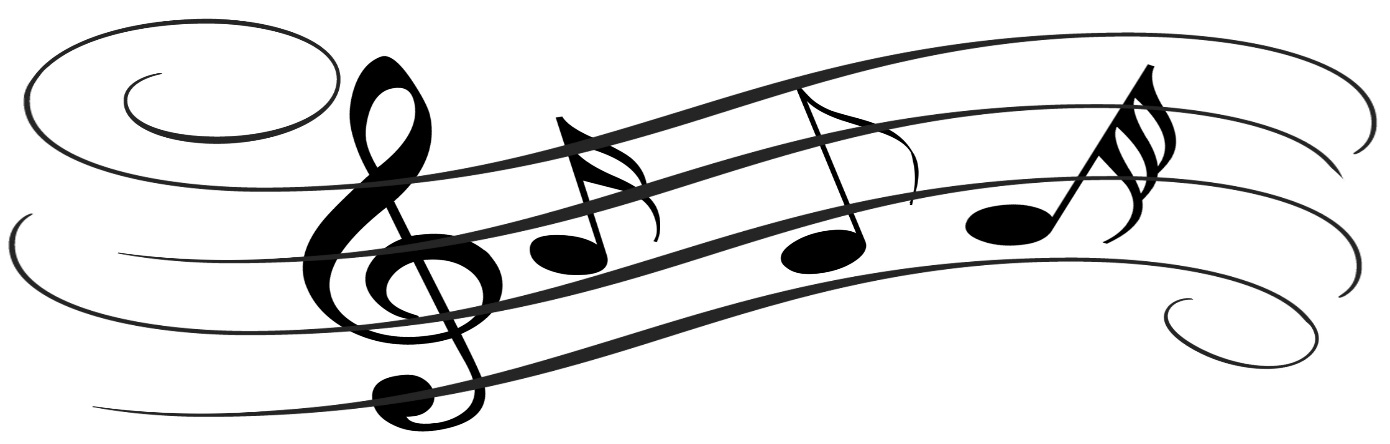       MAKE MUSIC DAY!On Sunday June 21st it is Make Music Day where people can come together to make music either in their homes or in their communities. Even if you or your family are unable to play a musical instrument, don’t worry - karaoke or banging pots and pans will count! Try and explore music from other countries and cultures and have a look at the https://makemusicday.co.uk/ website for more information about the event itself and what will be happening on the day as well as learning about music from around the world.If you would like to have a go at making your own musical instruments then this website https://www.activityvillage.co.uk/musical-instruments   has a lot of great ideas for making a variety of homemade instruments like a paper plate tambourine, shakers, rain stick, maracas or drums. The ideas are many and varied. Remember to send us any videos or photos of anything you decide to do or make on the day…..or any day!Have fun! xx